ОТДЕЛ ОБРАЗОВАНИЯ АДМИНИСТРАЦИИ КЛИМОВСКОГО РАЙОНАП Р И К А ЗОт 05.09. 2019 г.                                № 316п.г.т. КлимовоО  проведении районного этапа областного       Конкурса детского плаката «Сделай свой выбор»       среди несовершеннолетних, состоящих на учёте в субъектах системы       профилактики и требующих помощи со стороны государстваНа основании  распоряжения Правительства Брянской области от 02.09.2019г. №187-рп в целях усиления профилактической работы по предупреждению правонарушений и преступлений среди несовершеннолетних   ПРИКАЗЫВАЮ:1.Провести районный этап конкурса детского плаката «Сделай свой выбор»  среди  несовершеннолетних обучающихся образовательных учреждений Климовского района Брянской области, состоящих на учёте в субъектах системы профилактики и требующих помощи со стороны государства2. При подготовке и проведении   конкурса  пользоваться Положением районного конкурса   (Приложение1)3. Ответственность за организацию и проведение указанного  конкурса возложить на Кузавову Н.В.,  методиста РМК.4. Руководителям учреждений образования организовать участие обучающихся в Конкурсе.5. Контроль за выполнением данного приказа возложить на  заместителя  начальника отдела образования Толочко Н.А. 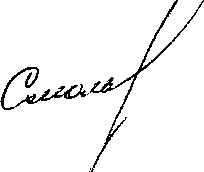   Начальник  отдела  образования                                        Т.В. Смольская   Исп. методист РМК   Кузавова Н.В.Приложение1Положение о проведении в 2019 году муниципального этапаобластного конкурса плакатов« Сделай  свой выбор!» среди несовершеннолетних, состоящих на учете  в субъектах системы профилактики и требующих помощи со стороны государства1. Цели и задачи.1.1.  формирование у подростков активной жизненной позиции, популяризация важнейших   знаний об административной и уголовной ответственности за хранение, распространение и употребление наркотических веществ;1.2.  профилактика наркомании среди несовершеннолетних;1.3.  раскрытие творческого потенциала  несовершеннолетних, состоящих на учете в субъектах системы профилактики и требующих помощи со стороны государства;2. Участники конкурса.2.1. В  конкурсе  могут принять участие обучающиеся  общеобразовательных и профессиональных организаций 14-17 лет,  состоящие на учете в субъектах системы профилактики и требующих  помощи со стороны государства.Участники конкурса плакатов предоставляют сюжетные композиции  по профилактике распространения и употребления наркотических средств и психотропных веществ в молодежной среде.2.2. Конкурс проводится по следующим возрастным группам:1 группа - обучающиеся  8-11 классов;2 группа - обучающиеся профессиональных образовательных организаций;3. Требования  к конкурсным работам.3.1.   Конкурсные работы могут быть   выполнены в любой технике (тушь, гуашь, акварель, пастель, компьютерная графика, смешанные техники и т.д.);3.2.   Плакаты принимаются выполненные на бумаге (картоне) формата А3, А2 вертикального или горизонтального расположения в цветном или черно-белом исполнении;3.3.   Каждая работа должна быть снабжена этикеткой;-  этикетка прикрепляется к работе с лицевой стороны в правом нижнем углу в печатном варианте размером -3x8 см. -  этикетка должна содержать следующую информацию: фамилию, имя, отчество автора полностью, возраст, название работы, наименование образовательной организации (класс, курс, группа), фамилию имя  отчество педагога (полностью), контактные телефоны.3.4. При сдаче конкурсной работы  предоставляется заполненная конкурсная заявка (приложение к Положению);3.5. Конкурсные работы предоставить работы в отдел образования каб.25.в срок до 25.10.2019 года.Победителей определяет жюри согласно требованиям положения. Работы победителей направляют в г. Брянск для участия в областном этапе конкурса.4. Критерии оценки 4.1.  соответствие содержания плаката целям и задачам конкурса;4.2. социально-агитационная направленность, злободневность отраженной  в плакате темы, оригинальность идеи, содержательность;4.3.  композиционное решение и художественное оформление; 4.4.  новизна;4.5.  эстетическое оформление;5. Члены жюри:1. Смольский В.В. - председатель жюри, заместитель главы администрации Климовкого района;2. Толочко Н.А. - заместитель председателя жюри, заместитель начальника отдела образования;3. Метелица Е.Н. - заведующий сектором по делам несовершеннолетних и защите их прав администрации Климовского района, член жюри;4. Гутник И.Н. -  главный инспектор сектора по делам несовершеннолетних и защите их прав администрации Климовского района, член жюри;5. Шабалина Е.В. - старший инспектор ПДН ОП МО «Климовский», член жюри6. Михайлова Н.Е. -главный  инспектор РОО, член жюри;7. Кузавова Н.В. - методист РМК, член жюри; 8. Ковалева Н.Г. - директор ГБПОУ «БАТ» им. Героя России А.С. Зайцева, член жюри;         9. Хохлова А.Л., учитель изобразительного искусства Сачковичской СОШ;       10.Жук Е.Н. учитель изобразительного искусства Климовской СОШ № 1;       11.Смирнова Т.В., учитель изобразительного искусства Климовской СОШ № 3;       12. Гурзо Н.М., учитель изобразительного искусства Климовской СОШ № 2.Приложение   к положению о проведении муниципального этапа областного  конкурса  плакатов «Сделай свой выбор!» среди несовершеннолетних, состоящих на учете в субъектах системы профилактики и требующих помощи со стороны государстваЗАЯВКАна участие в областном конкурсе плакатов «Сделай свой выбор!» среди несовершеннолетних, состоящих на учете в субъектах системы профилактики и требующих помощи со стороны государстваНаименование муниципального района _____________________________________1. Фамилия, имя, отчество автора (авторов)__________________________________2. Число, месяц, год рождения _____________________________________________3. Категория учета _______________________________________________________4. Домашний адрес _______________________________________________________5. Фамилия, имя, отчество родителей (иных законных представителей), контактный телефон _____________________________________________________________________6. Наименование образовательной организации: ____________________________________________________________________________________________________7. Фамилия, имя, отчество педагога _________________________________________